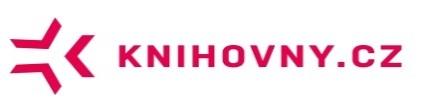 Zápis z jednání Řídicího výboru portálu Knihovny.cz ÚVODM. Lhoták uvítal účastníky jednání v Praze i v Brně. Informoval přítomné o přesunu jednání Rady portálu na říjen a o programu jednání Řídicího výboru (ŘV).Proběhla diskuse o formálním zakotvení Rady projektu. Rada není (na rozdíl od ostatních orgánů) přímo jmenována ve Smlouvě o spolupráci, ale členové ŘV se shodli na tom, že to nevadí – Rada je pracovní název pro shromáždění spolupracujících knihoven, které ve smlouvě jmenováno je. Členové ŘV se také shodli na nadbytečnosti funkce předsedy Rady. Tato funkce je de facto duplicitní s funkcí předsedy ŘV (ŘV je volen spolupracujícími knihovnami).BLOK I: KONTROLA PLNĚNÍ ÚKOLŮ Úkol:Seznámení právníků se závěry ŘV a zajištění přípravy znění dodatkuOdpovídá: T. ŘehákTermín: únor 2017Stav: splněno, provedeny úpravy smlouvy i dodatku.ŘV vyslovil poděkování Mgr. Lachnitovi za přípravu podkladů.BLOK II: ZPRÁVY Členové ŘV dostali v předstihu k prostudování zprávy o stavu řešení několika důležitých okruhů v polovině roku 2017 a na jednání k nim proběhla diskuseZpráva o úpravě Smlouvy (M. Lhoták)Plné znění zprávy:https://docs.google.com/document/d/1mhWKbzz5lMby2fhflPgZuV01WZPmqnWB5ljMBwPtX9Y/edit?usp=sharingM. Lhoták velmi krátce představil provedené změny a informoval členy ŘV, že knihovny, které na změny čekaly, se již postupně do projektu zapojují.Zpráva o stavu portálu (P. a P. Žabičkovi)Plné znění zprávy:https://docs.google.com/document/d/1ldEZ3th2KW7o4s4bpgiQKBSaveYd05tVaZdGZZ2Vdk8/edit?usp=sharingZapojování knihoven Zapojování knihoven probíhá pomaluSystémy – dolaďování (Tritius, Koha), permanentní problém s ClaviemProblém – Plzeň – čekání na přechod na ALEPH 22 (již 2 roky)Pardubice – problém komunikaceIva Zadražilová – intenzivní komunikace s knihovnami, přednáškyZapojování zdrojůKvalifikační práce – projednání na semináři NUŠLTezaury – problém PSHDigitální knihovny – ČDKCentrální indexSoutěženo na cenuVítěz EBSCOPo zapojení bude CI zpřístupněn pro testování a připomínkování ET, pak bude zveřejněn.Změny ve vývojovém a testovacím prostředíZměny nejsou navenek vidět, ale byly nevyhnutelné a rozsáhléPřebírání záznamůBylo zprovozněno přebírání záznamů – před nahrazením stávajícího přebírání záznamů z JIB je nutné přebírání záznamů přes Knihovny.cz důkladně otestovat v knihovnách, které službu v JIB používají. Prozatím je zájem o testování malý.Doporučení ŘV: JIB – funkce, které mohou být plně nahrazeny portálem Knihovny.cz, budou postupně v JIB utlumeny. Tento způsob postupné transformace JIB do portálu Knihovny.cz je v souladu s dlouhodobou strategií (podle Projektového záměru-verze 3 má být funkcionalita JIB postupně nahrazována portálem Knihovny.cz. Transformace měla být plně ukončena nejpozději v roce 2020, kdy by již JIB neměla existovat).  Některé funkce JIB jsou již plně nahrazeny v rámci portálu Knihovny.cz a většinou mají srovnatelné nebo lepší parametry. Přesto je vůle k jejich využití malá – knihovny preferují známé postupy a vítězí setrvačnost. Vzhledem k tomu, že služby JIB využívají i knihovny, které nejsou spolupracujícím knihovnami portálu Knihovny.cz, je nutné přenést problematiku plánované transformace JIB na půdu ÚKR.Úkol:Informovat ÚKR o plánu transformace JIB a postupném útlumu jednotlivých funkcí JIB a nutnosti jejich řádného otestování v portálu Knihovny.czOdpovídá: M. LhotákTermín: příští jednání ÚKRGDPR a HTTPSInformace o situaci, apel na knihovny, nutnost věnovat se této problematice.Proběhla diskuse o tom, jaké si portál Knihovny.cz drží informace, z něhož vzešel požadavek ŘV:Je třeba připravit informace pro uživatele i pro knihovny o tom, co si portál drží za informace, případně doporučení pro Knihovní řádÚkol:Připravit informaci pro knihovny i pro uživatele o tom, co si portál Knihovny.cz drží za informace a případný návrh změny pro Knihovní řád související s touto problematikouOdpovídá: P. ŽabičkaTermín: 31.8.2017Metodika – doporučení pro katalogizaciMZK dokončuje text metodiky obsahující doporučení pro katalogizaci z hlediska požadavků pro deduplikaci a indexaci bibliografických záznamů. Metodika bude po připomínkování ET zveřejněna.PriorityP. Žabička shrnul priority rozvoje projektu pro nejbližší období:Zpřístupnění CISpolupráce s NTK na implementaci služby ZískejImplementace a testování řezů portálu pro Oborové brányT. Řehák vyslovil názor, že absolutní prioritou by měla být oblast MVS a tedy služba Získej. Z následné diskuse vyplynulo, že priority byly stanoveny z pohledu MZK, pro kterou je implementace služby získej vysokou prioritou, ale nemůže ovlivnit postup vývoje technického řešení služby v NTK ani nutné dohody mezi jednotlivými knihovnami, které ve finále rozhodnou o parametrech a kvalitě MVS v rámci portálu. Více v diskusi ke zprávě věnované službě Získej.ŘV akcentoval orientaci portálu na služby, MVS i nutnou dostatečnou robustnosti systému, spolehlivost a rychlou odezvu.Řešitelský tým MZK požádal ŘV o stanovisko k několika otázkám:Otázka: Má smysl zapojovat knihovny bez služeb - viz souborný katalog? Odpověď ŘV: Funkční NCIP by měl být podmínkou, výjimky je třeba posoudit individuálně.Otázka: Bylo by vhodné dát podmínku zapojení do CPK natvrdo do VISKu 3 pro knihovny od určité velikosti?Odpověď ŘV: Ne.Otázka: Má smysl zapojovat faktografické zdroje (zdroje slovníkového typu)?Odpověď ŘV: Ano, ale nejedná se o prioritu.Otázka: Má smysl zapojovat i webové portály a encyklopedie (což byla zatím spíše doména webarchivu)?Odpověď ŘV: Ne.Otázka: je vhodné oslovit AKVŠ aby podpořila zapojování knihoven univerzit do portálu a jejich zapojení do vývoje MVS? Odpověď: Ano, až bude mít MVS konkrétnější obrysy.NCIP – Clavius a TritiusJedná se o dlouhodobý problém komplikující zapojení knihoven do portálu. Je třeba obnovit jednání s Ing. Šilhou v návaznosti na VISK.Úkol: Obnovit jednání s Ing. Šilhou v návaznosti na VISKOdpovídá: M. Lhoták, P. ŽabičkaTermín: získat informace o podmínkách do záříZpráva o stavu prací na službě Získej Plné znění zprávy: https://docs.google.com/document/d/1ltFdMIoJQ8atUDGqFuLH4BIBmidJLhw44GlUIYTPHZw/edit?usp=sharingČlenové ŘV shodně konstatovali, že zpráva je příliš stručná a obecná.B. Stoklasová informovala o tom, že si vyžádala od autorů hned po obdržení zprávy detailnější verzi obsahující funkční schémata a obrázky, do doby jednání ŘV ji ale neobdržela.Upozornila na materiály připravené pro výběrové řízení na Software pro dodávání dokumentů a MVS jako základní služby portálu CPK.https://www.tenderarena.cz/profil/zakazka/seznamDokumentu.jsf?id=92636Členové ŘV konstatovali, že dobrý SW je nepochybně nutným základem pro službu Získej, neméně důležité je ale ochota splnění určitých podmínek na straně knihoven, bez nichž služba i s ideálním SW zůstane v půli cesty.Členové ŘV potřebují od řešitelského týmu služby Získej jasnou Analýzu rizik – tj. vyjmenování nezbytných podmínek, bez jejichž splnění nebude služba dobře fungovat. Tato rizika je třeba řešit na půdě ŘV i ÚKR.Úkol: Příprava Analýzy rizik pro službu Získej (formulace nutných podmínek pro její dobré fungování jako podklad pro jednání ŘV, Rady projektu a ÚKR)Odpovídá: J. PokornýTermín: 31.8.2017H. Hemola formuloval na jednání několik zásad pro poskytování MVS v rámci portálu:Spolupracující knihovna by měla v rámci portálu poskytovat v rámci MVS vše, co poskytuje svým uživatelůmSpolupracující knihovny by měly mít stejné výpůjční lhůtySpolupracující knihovny by měly mít stejné ceny za MVSSpolupracující knihovny by měly mít stejné ceny i u dalších produktů poskytovaných přes portálÚčastníci jednání konstatovali, že navržené formulace jsou velmi dobré a požádali H. Hemolu o přípravu variant pro jednání ŘV a Rady portálu)Úkol: Návrh podmínek pro poskytování služeb MVS pro portál Knihovny.cz ve spolupracujících knihovnáchOdpovídá: H. HemolaTermín: 31.7.2017Zpráva o transformaci infoportálu (B. Stoklasová)Plné znění zprávy:https://docs.google.com/document/d/1zu3xeEb1upI404MPbO-kf5qCJqI1RkTHZ0KDNPcAUl0/edit?usp=sharingB. Stoklasová stručně informovala o stavu transformace infoportálu. „Živé“ informace jsou postupně zpřístupňovány veřejnosti přímo na portálu Knihovny.cz. Je třeba dořešit dlouhodobou archivaci dalších informací. Úkol: Dořešení dlouhodobé archivace starších informací z infoportálu Odpovídá: M. LhotákTermín: 31.8.2017Zpráva o jednání o oborových branách (L. Hvězdová)Plné znění zprávy:https://docs.google.com/document/d/1H3Bhy6_dpA2OJ3ANm4fForDdnNMpX1MgVIH1tX_eW6M/edit?usp=sharingB. Stoklasová zdůraznila návaznost oborových bran na postupně utlumovanou JIB a nutnost jednání se zástupci oborových bran o variantních řešeních. Proběhly dvě schůzky se zástupci oborových bran (ART, IREL, KIV, MUS, PRÁVO, TECH),  JIB a CPK.Cílem schůzek bylo představit, prodiskutovat a hledat společné řešení pro následující témata:možnosti napojení a propojení oborových bran s Knihovny.cz  identifikace potřebných zdrojů oborových bran a ověření jejich dostupnosti v Knihovny.czfunkce Metalibu, současná situace JIB a OB závislých na Metalibu, smlouva Metalibtematické stránky jako nový jednotný koncept pro prezentaci odborných informací v oborových branách.Jednání se zástupci oborových bran budou dále pokračovat.BLOK III: ODPOVĚDI NA DOTAZY KONTROLNÍHO VÝBORUKontrolní výbor (KV) zformuloval na svém posledním zasedání dne 30.5.2017 několik dotazů pro ŘV. B. Stoklasová si vyžádala odpovědi od věcně příslušných pracovníků.Dotaz KV:Uzavírání Smluv o spolupráci s dalšími knihovnami – v některých případech dochází k dlouhé prodlevě mezi uzavřením smlouvy a faktickým připojením k CPK. Jaké jsou důvody? Pokud technické, mělo by být řešeno knihovnou v součinnosti s dodavatelem jejího knihovního systému, případně s MZK. Spolupráce jen na formální úrovni, nikoli praktické, může být demotivující pro ostatní, dosud nezapojené knihovny.Odpověď ŘV (na základě podkladu MZK):Pokud uzavře smlouvu knihovna, která nesplňuje technické podmínky na zapojení s vidinou toho, že si příští rok podá do VISKu žádost o dotaci, tak ji zapojit nemůžeme, dokud dotaci nezíská a nebude technicky připravena. Pokud uzavře smlouvu knihovna, která nereaguje na žádost o dodání podkladů k zapojení (např. URL na kterém běží OAI-PMH nebo NCIP), tak ji také zapojit nemůžeme, dokud nám neodpoví. Knihovny urgujeme, ale nechceme to dělat příliš často, abychom knihovny od zapojení naopak neodradili. Dotaz KV:Meziknihovní výpůjční služba – dosud nejsou známy parametry a pravidla pro MVS v rámci CPK, respektive není shodný názor, jak by pravidla měla být nastavena. Jaké dělá ŘV CPK kroky pro sjednocení pravidel tak, aby MVS mohla přes CPK skutečně začít fungovat? Lze toho dosáhnout k 1. 1. 2018?Odpověď ŘV:B. Stoklasová si vyžádala stanovisko od řešitelů služby Získej, ale do data jednání ŘV nebylo dodáno. Tématu MVS byla na jednání ŘV věnována delší diskuse, jejímž závěrem je, že ŘV připraví návrh podmínek pro poskytování služeb MVS, který bude následně prodiskutován knihovnami spolupracujícími v rámci CPK a zároveň na půdě ÚKR. Vzhledem k různorodým stanoviskům knihoven nelze garantovat, že se dohoda podaří k 1. 1. 2018, nicméně ŘV to považuje za možné a zároveň za velmi žádoucí. Zda bude v daném termínu MVS funkční přes CPK záleží zároveň na řešitelích služby Získej.Dotaz KV:CPK je deklarován především jako služba pro uživatele. Jsou již nějaké zkušenosti s využíváním CPK uživateli knihoven, nikoli jen knihovníky? Je možné získat statistické údaje o takovém využívání?Odpověď ŘV (na základě podkladu MZK):CPK v tuto chvíli využívají především knihovníci. Dle rozhodnutí řídicího výboru CPK a ÚKR čekáme s intenzivní propagací směrem k uživatelům na dobu, kdy bude zprovozněna v portálu i služba Získej. Není možné rozlišit, zda uživatel byl knihovník nebo nebyl, protože portál je navržen tak, že služby zprostředkovává, takže k jejich poskytování nepotřebuje znát informaci o tom, kdo má jaká práva nebo čtenářskou kategorii. Čtenářskou kategorii dostáváme jen z některých knihovních systémů, ale pro čtenáře je to jen informativní údaj, my sami nevíme, co v které knihovně která kategorie znamená. Navíc některé knihovny ani čtenáře -knihovníky od normálních čtenářů nerozlišují. Samozřejmě když se uživatel nepřihlásí, nevíme o něm vůbec nic. Z hlediska využívanosti je dlouhodobý průměr 150 uživatelů za den. BLOK IV: RŮZNÉZapojování regionálních knihoven a na ně napojených knihovenZřejmě bude nutné uzavřít smlouvu se všemi knihovnami. První zapojovanou knihovnou tohoto typu bude Regionální knihovna Karviná, na které bude otestován vhodný model.Nabídka Infogate ŘV vzal nabídku na vědomí.Schůzky ŘV a Rady projektu Knihovny.czSchůzky ŘV i Rady projektu proběhnou v říjnu 2017, termíny budou stanoveny v dostatečném předstihu.Zapsala B. StoklasováDatum konání21. 6. 2017Místo konáníPraha, KNAV ČRÚčastníciČlenové ŘV: H. Hemola, J. Kaňka, M. Lhoták, E. Měřínská, T. Řehák, B. StoklasováOmluveni: T. KubíčekHosté: P. Žabička, P. Žabičková (videokonference)